 ZNAK POSTĘPOWANIA: Or.272.3.2021.AZ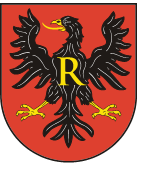 Powiat Rawski reprezentowany przez  Zarząd Powiatu Rawskiego96-200 Rawa Mazowiecka, ul. Plac Wolności 1SPECYFIKACJA WARUNKÓW ZAMÓWIENIANazwa zadania:DOSTAWA ENERGII ELEKTRYCZNEJ DO OBIEKTÓW POWIATU RAWSKIEGO 
ORAZ JEDNOSTEK ORGANIZACYJNYCHTRYB UDZIELENIA ZAMÓWIENIA: PODSTAWOWY BEZ PRZEPROWADZENIA NEGOCJACJI 
- art. 275 pkt. 1 ustawy z dnia  11 września 2019r. - Prawo zamówień publicznych (Dz. U. z 2021r., poz. 1129 ze zm.)WARTOŚĆ ZAMÓWIENIA NIE PRZEKRACZA PROGÓW UNIJNYCH O JAKICH STANOWI 
ART. 3 USTAWY Z DNIA 11 WRZEŚNIA 2019 ROKU – PRAWO ZAMÓWIEŃ PUBLICZNYCHZatwierdzam:Józef Matysiak                  Jacek Otulak/-/                                      /-/Starosta                         WicestarostaRawa Mazowiecka, 10.11.2021r.NAZWA ORAZ ADRES ZAMAWIAJĄCEGOZAMAWIAJĄCY: POWIAT RAWSKI reprezentowany przez ZARZĄD POWIATU RAWSKIEGOPlac Wolności 196-200 Rawa MazowieckaTel.: 46 814 46 31NIP: 8351606519Adres e-mail: sekretariat@powiatrawski.plGodziny pracy:Poniedziałek, Środa, Czwartek: 800 - 1600  Wtorek – 700 - 1700Piątek: 700 - 1500Na podstawie art. 38 ustawy z dnia  11 września 2019 r. - Prawo zamówień publicznych (Dz. U. z 2021r., poz. 1129 ze zm.) Powiat Rawski działa w imieniu i na rzecz wszystkich jednostek organizacyjnych Powiatu Rawskiego. STRONA INTERNETOWA PROWADZONEGO POSTĘPOWANIAAdres strony internetowej, na której jest prowadzone postępowanie i na której będą dostępne wszelkie dokumenty związane z prowadzoną procedurą: http://powiatrawski.pl Adres strony internetowej prowadzonego postępowania: https://miniportal.uzp.gov.plOsoby uprawnione do komunikowania się z wykonawcami:  Agata Zielińska, e-mail: obsluga@powiatrawski.pl TRYB UDZIELANIA ZAMÓWIENIAPostępowanie o udzielenie zamówienia publicznego - nazywane niżej: „Postępowaniem” - prowadzone jest w trybie podstawowym bez przeprowadzenia negocjacji, przewidzianym na podstawie art. 275 pkt. 1  ustawy z dnia  11 września 2019 r. - Prawo zamówień publicznych (Dz. U. z 2021r., poz. 1129 ze zm.) nazywanej niżej „ustawą Pzp”. W postępowaniu mają zastosowanie przepisy ustawy Pzp oraz aktów wykonawczych wydanych na jej podstawie. W zakresie nieuregulowanym przez ww. akty prawne stosuje się przepisy ustawy z dnia 23 kwietnia 1964r. – Kodeks cywilny (Dz. U. z 2020r. poz. 1740). INFORMACJA, CZY ZAMAWIAJACY PRZEWIDUJE WYBÓR NAJKORZYSTNIEJSZEJ OFERTY Z MOŻLIWOŚCIĄ PROWADZENIA NEGOCJACJIZamawiający nie przewiduje wyboru najkorzystniejszą oferty z możliwością prowadzenia negocjacji. OPIS PRZEDMIOTU ZAMÓWIENIAPrzedmiotem zamówienia jest dostawa energii elektrycznej do obiektów Zamawiającego – Powiatu Rawskiego oraz jednostek organizacyjnych Powiatu Rawskiego w okresie od 01.01.2022 r. do 31.12.2022 r. zgodnie z przepisami ustawy z dnia 10 kwietnia 1997 r. Prawo energetyczne (Dz. U. z 2021 r. poz. 716 ze zm.), wydanymi na jej podstawie aktami wykonawczymi oraz załącznikiem Nr 7 do SWZ. Szacunkowe zapotrzebowanie na energię elektryczną dla obiektów, w okresie od 01.01.2022 r. do 31.12.2022 r. wynosi 267 530 kWh -  załącznik nr 7 do SWZ.  Szacunkowe zapotrzebowanie na energię elektryczną ma jedynie charakter orientacyjny, służący do porównania ofert i w żadnym wypadku nie stanowi ze strony Zamawiającego, zobowiązania do zakupu energii w podanej ilości. Ilość pobranej przez Zamawiającego energii elektrycznej ustalana będzie w oparciu o bezpośrednie odczyty wskazań układów pomiarowo–rozliczeniowych. Wykonawcy nie będzie przysługiwało jakiekolwiek roszczenie z tytułu niepobrania przez Zamawiającego przewidywanej ilości energii.  Zamawiający przewiduje możliwość zwiększenia dostaw energii elektrycznej z zastosowaniem prawa opcji, o którym mowa w art. 441 ustawy Pzp. Prawem opcji jest możliwość zwiększenia  dostaw energii elektrycznej na warunkach zawartej umowy o +  20 % ilości zamówienia podstawowego (szacunkowej ilości). Warunkiem skorzystania z prawa opcji jest zwiększenie  zapotrzebowania na dostawę energii elektrycznej do  Zamawiającego i poszczególnych Odbiorców, w tym zwiększenie zapotrzebowania na energię w związku z dodaniem nowego punktu poboru energii elektrycznej. Uruchomienie opcji następuje automatycznie po przekroczeniu szacunkowej ilości zamówienia podstawowego do wartości rzeczywiście wykorzystanej energii przez Zamawiającego  i Odbiorców w okresie obowiązywania umowy. Sprzedaż energii w ramach prawa opcji będzie dokonana po cenie wynikającej z przedłożonej przez  Wykonawcę oferty.  Prawo opcji jest uprawnieniem Zamawiającego, z którego może, ale nie musi skorzystać w ramach realizacji niniejszej umowy. W przypadku nie skorzystania przez Zamawiającego z prawa opcji, Wykonawcy nie przysługują żadne roszczenia z tego tytułu.Dostawca energii zobowiązany jest posiadać umowę dystrybucyjną zawartą z Operatorem Systemu Dystrybucyjnego (OSD) właściwym dla obiektu Zamawiającego, najpóźniej w dniu zawarcia umowy dotyczącej przedmiotowego zamówienia, na czas nie krótszy niż do 31.12.2022 r. Zamawiający oświadcza, iż prognoza zużycia energii wskazana powyżej oraz w Załączniku nr 7 do SWZ stanowi jedynie przybliżoną wartość, która w trakcie wykonywania Umowy może ulec zmianie. Faktyczne zużycie energii (mniejsze lub większe od prognozy zużycia energii wskazanej w Załączniku nr 7 do SWZ) uzależnione będzie wyłącznie od rzeczywistych potrzeb z tym, że niezależnie od wielkości zużycia Wykonawca zobowiązany jest w każdym przypadku stosować zaoferowane w przetargu ceny energii. Szczegółowy opis przedmiotu zamówienia zawarty jest w załączniku nr 7 do SWZ, stanowiącym integralną część niniejszej SWZ. Powiat Rawski zawrze we własnym imieniu oraz jednostek organizacyjnych umowę wynikającą z postępowania o udzielenie zamówienia publicznego na dostawę energii elektrycznej.  Powiat Rawski posiada zawarte umowy sprzedaży energii elektrycznej, obowiązujące do dnia 31.12.2021 r. Z wyłonionym sprzedawcą energii czynnej zawarta zostanie nowa umowa sprzedaży energii elektrycznej do obiektów Zamawiającego i jednostek organizacyjnych. Zamawiający oświadcza, że: Procedura wyboru sprzedawcy energii elektrycznej odbywa się po raz kolejny. Zawarł umowy sprzedaży energii elektrycznej z: ONE S.A., Al. Jerozolimskie 123a, 02-017 Warszawa – umowa zawarta na czas określony do dnia 31.12.2021r. -Załącznik nr 8 do SWZ.   Zawarł umowy świadczenia usług dystrybucji z Operatorem Sieci Dystrybucyjnej: PGE Dystrybucja S.A. na czas nieokreślony, który jest dystrybutorem energii elektrycznej na terenie Powiatu Rawskiego. Wyłonionemu w postępowaniu Wykonawcy, udostępni dane o PPE w formie elektronicznej (plik MS Excel). Wykonawca winien posiadać zawartą aktualną umowę z Operatorem Systemu Dystrybucyjnego na świadczenie usług dystrybucyjnych na obszarze, na którym znajdują się miejsca dostarczenia energii. Wspólny Słownik Zamówień:(CPV): główny: 09000000-3 – produkty naftowe, paliwa, energia elektryczna i inne źródła energii dodatkowe: 09300000-2 – energia elektryczna, cieplna, słoneczna i jądrowa 09310000-5 – elektryczność INFORMACJA O PRZEDMIOTOWYCH ŚRODKACH DOWODOWYCHZamawiający nie wymaga złożenia wraz z ofertą przedmiotowych środków dowodowych. DOPUSZCZENIE SKŁADANIA OFERT CZĘŚCIOWYCHNie dokonano podziału zamówienia na części.  Zamawiający nie dokonał podziału zamówienia na części ze względu na to, że podział taki groziłby nadmiernymi trudnościami technicznymi oraz nadmiernymi kosztami wykonania zamówienia. Potrzeba skoordynowania działań różnych wykonawców realizujących poszczególne części zamówienia mogłaby poważnie zagrozić właściwemu wykonaniu zamówienia. Niedokonanie podziału zamówienia podyktowane było zatem względami technicznymi, organizacyjnymi oraz charakterem przedmiotu zamówienia. Zgodnie z treścią motywu 78 dyrektywy, Instytucja zamawiająca powinna mieć obowiązek rozważenia celowości podziału zamówień na części, jednocześnie zachowując swobodę autonomicznego podejmowania decyzji na każdej podstawie, jaką uzna za stosowną, nie podlegając nadzorowi administracyjnemu ani sądowemu. Brak możliwości zaskarżenia niedokonania agregacji zamówienia potwierdza orzecznictwo Trybunału Sprawiedliwości UE (np. orzeczenie z dn. 11.12.2014 sygnatura C-440/13). Względy techniczne i organizacyjne zamówienia tworzą nierozerwalną całość, co zgodnie z art. 25 ust 2 ustawy Pzp świadczy o jego niepodzielności na części. Zamawiający rezygnując z podziału zamówienia na części:nie narusza zasad udzielania zamówień publicznych określonych w art. 16 pkt 1 oraz art. 17 ust. 1 ustawy Pzp;nie ogranicza dostępu do zamówienia małym i średnim przedsiębiorstwom;postępuje zgodnie z zasadą określoną w art. 44 ust. 3 pkt 1 ustawy z dnia 27 sierpnia 2009 r. o finansach publicznych ( Dz.U. z 2021 r. poz. 305 ze zm.) cyt.:„Wydatki publiczne powinny być dokonywane w sposób celowy i oszczędny, z zachowaniem zasad: uzyskiwania najlepszych efektów z danych nakładów oraz optymalnego doboru metod i środków służących osiągnięciu założonych celów”.Uwzględniając powyższe, podział przedmiotowego zamówienia na części należy uznać za niecelowy.WYMAGANIA W ZAKRESIE ZATRUDNIENIA NA PODSTAWIE STOSUNKU PRACYZamawiający nie określa takich wymagań.TERMIN WYKONANIA ZAMÓWIENIATermin wykonania zamówienia: Zamawiający wymaga, aby zamówienie zostało zrealizowane w terminie nie dłuższym niż 12 miesięcy, licząc od dnia 01.01.2022r. do dnia 31.12.2022r. włącznie. Z przyczyn formalno-prawnych Zamawiający dopuszcza zmianę terminu rozpoczęcia wykonania zamówienia, tj. po skutecznym przeprowadzeniu procedury zmiany sprzedawcy dla poszczególnych PPE nie wcześniej jednak niż od dnia 01.01.2022 r.  PODSTAWY WYKLUCZENIA OBLIGATORYJNE (ART. 108 PZP)O udzielenie zamówienia mogą ubiegać się wykonawcy, którzy:nie podlegają wykluczeniu na postawie art. 108 ust. 1 Pzp;spełniają warunki udziału w postępowaniu. Z postępowania o udzielenie zamówienia Zamawiający wykluczy wykonawcę:będącego osobą fizyczną, którego prawomocnie skazano za przestępstwo: udziału w zorganizowanej grupie przestępczej albo związku mającym na celu popełnienie przestępstwa lub przestępstwa skarbowego, o którym mowa w art. 258 Kodeksu karnego, handlu ludźmi, o którym mowa w art. 189a Kodeksu karnego, o którym mowa w art. 228–230a, art. 250a Kodeksu karnego lub w art. 46 lub art. 48 ustawy z dnia 25 czerwca 2010 r. o sporcie, finansowania przestępstwa o charakterze terrorystycznym, o którym mowa w art. 165a Kodeksu karnego, lub przestępstwo udaremniania lub utrudniania stwierdzenia przestępnego pochodzenia pieniędzy lub ukrywania ich pochodzenia,o którym mowa w art. 299 Kodeksu karnego, o charakterze terrorystycznym, o którym mowa w art. 115 § 20 Kodeksu karnego, lub mające na celu popełnienie tego przestępstwa, powierzenia wykonywania pracy małoletniemu cudzoziemcowi, o którym mowa w art. 9 ust. 2 ustawy z dnia 15 czerwca 2012 r. o skutkach powierzania wykonywania pracy cudzoziemcom przebywającym wbrew przepisom na terytorium Rzeczypospolitej Polskiej (Dz. U. poz. 769), przeciwko obrotowi gospodarczemu, o których mowa w art. 296–307 Kodeksu karnego, przestępstwo oszustwa, o którym mowa w art. 286 Kodeksu karnego, przestępstwo przeciwko wiarygodności dokumentów, o których mowa w art. 270–277d Kodeksu karnego, lub przestępstwo skarbowe, o którym mowa w art. 9 ust. 1 i 3 lub art. 10 ustawy z dnia 15 czerwca 2012 r. o skutkach powierzania wykonywania pracy cudzoziemcom przebywającym wbrew przepisom na terytorium Rzeczypospolitej Polskiej, lub za odpowiedni czyn zabroniony określony w przepisach prawa obcego; jeżeli urzędującego członka jego organu zarządzającego lub nadzorczego, wspólnika spółki w spółce jawnej lub partnerskiej albo komplementariusza w spółce komandytowej lub komandytowo-akcyjnej lub prokurenta prawomocnie skazano za przestępstwo, o którym mowa w pkt 1; wobec którego wydano prawomocny wyrok sądu lub ostateczną decyzję administracyjną o zaleganiu z uiszczeniem podatków, opłat lub składek na ubezpieczenie społeczne lub zdrowotne, chyba że wykonawca odpowiednio przed upływem terminu składania ofert dokonał płatności należnych podatków, opłat lub składek na ubezpieczenie społeczne lub zdrowotne wraz z odsetkami lub grzywnami lub zawarł wiążące porozumienie w sprawie spłaty tych należności; wobec którego prawomocnie orzeczono zakaz ubiegania się o zamówienia publiczne; jeżeli zamawiający może stwierdzić, na podstawie wiarygodnych przesłanek, że wykonawca zawarł z innymi wykonawcami porozumienie mające na celu zakłócenie konkurencji, w szczególności jeżeli należąc do tej samej grupy kapitałowej w rozumieniu ustawy z dnia 16 lutego 2007 r. o ochronie konkurencji i konsumentów złożyli odrębne oferty, oferty częściowe, chyba że wykażą, że przygotowali te oferty niezależnie od siebie; jeżeli, w przypadkach, o których mowa w art. 85 ust. 1, doszło do zakłócenia konkurencji wynikającego z wcześniejszego zaangażowania tego wykonawcy lub podmiotu, który należy z wykonawcą do tej samej grupy kapitałowej w rozumieniu ustawy z dnia 16 lutego 2007 r. o ochronie konkurencji i konsumentów, chyba że spowodowane tym zakłócenie konkurencji może być wyeliminowane w inny sposób niż przez wykluczenie wykonawcy z udziału w postępowaniu o udzielenie zamówienia. Wykluczenie Wykonawcy następuje zgodnie z art. 111 ustawy Pzp. Wykonawca może zostać wykluczony przez Zamawiającego na każdym etapie postępowania o udzielenie zamówienia. PODSTAWY WYKLUCZENIA FAKULTATYWNE (ART. 109 PZP)Zamawiający nie przewiduje wykluczenia Wykonawcy na podstawie art. 109 ust. 1 ustawy Pzp. SAMOOCZYSZCZENIEWykonawca nie podlega wykluczeniu w okolicznościach określonych w art. 108 ust. 1 pkt 1, 2, 5  Pzp, jeżeli udowodni Zamawiającemu, że spełnił łącznie następujące przesłanki: naprawił lub zobowiązał się do naprawienia szkody wyrządzonej przestępstwem, wykroczeniem lub swoim nieprawidłowym postępowaniem, w tym poprzez zadośćuczynienie pieniężne; wyczerpująco wyjaśnił fakty i okoliczności związane z przestępstwem, wykroczeniem lub swoim nieprawidłowym postępowaniem oraz spowodowanymi przez nie szkodami, aktywnie współpracując odpowiednio z właściwymi organami, w tym organami ścigania, lub zamawiającym; podjął konkretne środki techniczne, organizacyjne i kadrowe, odpowiednie dla zapobiegania dalszym przestępstwom, wykroczeniom lub nieprawidłowemu postępowaniu, w szczególności: zerwał wszelkie powiązania z osobami lub podmiotami odpowiedzialnymi za nieprawidłowe postępowanie wykonawcy, zreorganizował personel, wdrożył system sprawozdawczości i kontroli, utworzył struktury audytu wewnętrznego do monitorowania przestrzegania przepisów, wewnętrznych regulacji lub standardów, wprowadził wewnętrzne regulacje dotyczące odpowiedzialności i odszkodowań za nieprzestrzeganie przepisów, wewnętrznych regulacji lub standardów. Zamawiający oceni czy podjęte przez wykonawcę czynności, o których mowa w ust. 1, są wystarczające do wykazania jego rzetelności, uwzględniając wagę i szczególne okoliczności czynu wykonawcy. Jeżeli podjęte przez wykonawcę czynności, o których mowa w ust. 1, nie są wystarczające do wykazania jego rzetelności, Zamawiający wykluczy wykonawcę. OKRESY WYKLUCZENIAWykluczenie wykonawcy następuje: w przypadkach, o których mowa w art. 108 ust. 1 pkt 1 lit. a–g i pkt 2 Pzp, na okres 5 lat od dnia uprawomocnienia się wyroku potwierdzającego zaistnienie jednej z podstaw wykluczenia, chyba że w tym wyroku został określony inny okres wykluczenia; w przypadkach, o których mowa w art. 108 ust. 1 pkt 1 lit. h i pkt 2 Pzp, gdy osoba, o której mowa w tych przepisach, została skazana za przestępstwo wymienione w art. 108 ust. 1 pkt 1 lit. h Pzp ‒ na okres 3 lat od dnia uprawomocnienia się odpowiednio wyroku potwierdzającego zaistnienie jednej z podstaw wykluczenia, wydania ostatecznej decyzji lub zaistnienia zdarzenia będącego podstawą wykluczenia, chyba że w wyroku lub decyzji został określony inny okres wykluczenia; w przypadku, o którym mowa w art. 108 ust. 1 pkt 4 Pzp, na okres, na jaki został prawomocnie orzeczony zakaz ubiegania się o zamówienia publiczne; w przypadkach, o których mowa w art. 108 ust. 1 pkt 5 Pzp na okres 3 lat od zaistnienia zdarzenia będącego podstawą wykluczenia; w przypadkach, o których mowa w art. 108 ust. 1 pkt 6 Pzp w postępowaniu o udzielenie zamówienia, w którym zaistniało zdarzenie będące podstawą wykluczenia. INFORMACJA O WARUNKACH UDZIAU W POSTĘPOWANIU O UDZIELENIE ZAMÓWIENIAZamawiający określa poniższe warunki udziału w postępowaniu dotyczące: zdolności do występowania w obrocie gospodarczym:Zamawiający nie określa tego warunku. uprawnień do prowadzenia określonej działalności gospodarczej lub zawodowej, o ile wynika to z odrębnych przepisów: Warunek zostanie uznany za spełniony, jeżeli Wykonawca wykaże, że posiada aktualnie obowiązującą koncesję na prowadzenie działalności gospodarczej w zakresie obrotu energią elektryczną, wydanej przez Prezesa Urzędu Regulacji Energetyki. sytuacji ekonomicznej lub finansowej: Zamawiający nie określa tego warunku. zdolności technicznej lub zawodowej: Zamawiający nie określa tego warunku. Ocena spełniania warunków udziału w postępowaniu zostanie dokonana według formuły spełnia/nie spełnia. POLEGANIE NA ZDOLNOŚCIACH LUB SYTUACJI PODMIOTÓW UDOSTĘPNIAJĄCYCH ZASOBYWykonawca może w celu potwierdzenia spełniania warunków udziału w postępowaniu w stosownych sytuacjach oraz w odniesieniu do konkretnego zamówienia, lub jego części, polegać na zdolnościach technicznych lub zawodowych lub sytuacji finansowej lub ekonomicznej podmiotów udostępniających zasoby, niezależnie od charakteru prawnego łączących go z nimi stosunków prawnych. W odniesieniu do warunków dotyczących wykształcenia, kwalifikacji zawodowych lub doświadczenia, wykonawcy mogą polegać na zdolnościach podmiotów udostępniających zasoby, jeśli podmioty te wykonają roboty budowlane lub usługi, do realizacji których te zdolności są wymagane. Wykonawca, który polega na zdolnościach lub sytuacji podmiotów udostępniających zasoby, składa, wraz z ofertą, zobowiązanie podmiotu udostępniającego zasoby do oddania mu do dyspozycji niezbędnych zasobów na potrzeby realizacji danego zamówienia lub inny podmiotowy środek dowodowy potwierdzający, że wykonawca realizując zamówienie, będzie dysponował niezbędnymi zasobami tych podmiotów.  Zobowiązanie podmiotu udostępniającego zasoby, o którym mowa w ust. 3, powinno potwierdzać, że stosunek łączący wykonawcę z podmiotami udostępniającymi zasoby gwarantuje rzeczywisty dostęp do tych zasobów oraz określa, w szczególności: zakres dostępnych wykonawcy zasobów podmiotu udostępniającego zasoby; sposób i okres udostępnienia wykonawcy i wykorzystania przez niego zasobów podmiotu udostępniającego te zasoby przy wykonywaniu zamówienia; czy i w jakim zakresie podmiot udostępniający zasoby, na zdolnościach którego wykonawca polega w odniesieniu do warunków udziału w postępowaniu dotyczących wykształcenia, kwalifikacji zawodowych lub doświadczenia, zrealizuje roboty budowlane lub usługi, których wskazane zdolności dotyczą. Zamawiający oceni, czy udostępniane wykonawcy przez podmioty udostępniające zasoby zdolności techniczne lub zawodowe lub ich sytuacja finansowa lub ekonomiczna, pozwalają na wykazanie przez wykonawcę spełniania warunków udziału w postępowaniu określonych w postępowaniu, a także bada, czy nie zachodzą wobec tego podmiotu podstawy wykluczenia, które zostały przewidziane względem wykonawcy. Podmiot, który zobowiązał się do udostępnienia zasobów, odpowiada solidarnie z wykonawcą, który polega na jego sytuacji finansowej lub ekonomicznej, za szkodę poniesioną przez zamawiającego powstałą wskutek nieudostępnienia tych zasobów, chyba że za nieudostępnienie zasobów podmiot ten nie ponosi winy. Jeżeli zdolności techniczne lub zawodowe, sytuacja ekonomiczna lub finansowa podmiotu udostępniającego zasoby nie potwierdzają spełniania przez wykonawcę warunków udziału w postępowaniu lub zachodzą wobec tego podmiotu podstawy wykluczenia, zamawiający żąda, aby wykonawca w terminie określonym przez zamawiającego zastąpił ten podmiot innym podmiotem lub podmiotami albo wykazał, że samodzielnie spełnia warunki udziału w postępowaniu. Wykonawca nie może, po upływie terminu składania ofert, powoływać się na zdolności lub sytuację podmiotów udostępniających zasoby, jeżeli na etapie składania ofert nie polegał on w danym zakresie na zdolnościach lub sytuacji podmiotów udostępniających zasoby. WYKONAWCY WSPÓLNIE UBIEGAJĄCY SIĘ O UDZIELENIE ZAMÓWIENIA Wykonawcy mogą wspólnie ubiegać się o udzielenie zamówienia. Przepisy dotyczące wykonawcy stosuje się odpowiednio do wykonawców wspólnie ubiegających się o udzielenie zamówienia. W przypadku, o którym mowa w ust. 1, wykonawcy ustanawiają pełnomocnika do reprezentowania ich w postępowaniu o udzielenie zamówienia albo do reprezentowania w postępowaniu i zawarcia umowy w sprawie zamówienia publicznego. Jeżeli została wybrana oferta wykonawców wspólnie ubiegających się o udzielenie zamówienia, Zamawiający będzie żądać przed zawarciem umowy w sprawie zamówienia publicznego kopii umowy regulującej współpracę tych wykonawców. W przypadku Wykonawców wspólnie ubiegających się o udzielenie zamówienia, żaden z nich nie może podlegać wykluczeniu na podstawie art. 108 ust. 1 ustawy Pzp, natomiast spełnienie warunków udziału w postępowaniu Wykonawcy wykazują zgodnie z Działem XIV ust. 1 pkt. 2 SWZ. Celem wykazania braku podstaw do wykluczenia oraz spełnienia warunków udziału w postępowaniu, Wykonawcy składają oświadczenia i dokumenty określone w Dziale XVII SWZ w sposób i trybie tam określonym.  Oświadczenia i dokumenty potwierdzające brak podstaw do wykluczenia z postępowania składa każdy z Wykonawców wspólnie ubiegających się o zamówienie. OŚWIADCZENIE WSTĘPNE ORAZ PODMIOTOWEŚRODKI DOWODOWEZamawiający żąda podmiotowych środków dowodowych na potwierdzenie:  braku podstaw wykluczenia,  spełniania warunków udziału w postępowaniu.  Do oferty wykonawca dołącza: oświadczenie o braku podstaw wykluczenia - zgodnie z wzorem stanowiącym Załącznik nr 2 do SWZ. oświadczenie o spełnianiu warunków udziału w postępowaniu - zgodnie z wzorem stanowiącym Załącznik nr 3 do SWZ. Oświadczenia, o których mowa w ust. 2, stanowią dowód potwierdzający brak podstaw wykluczenia i spełnianie warunków udziału w postępowaniu, odpowiednio na dzień składania ofert, tymczasowo zastępujący wymagane przez Zamawiającego podmiotowe środki dowodowe.  W przypadku wspólnego ubiegania się o zamówienie przez wykonawców, oświadczenia, o których mowa w ust. 2 pkt. 1) i pkt. 2), składa każdy z wykonawców. Oświadczenia te potwierdzają brak podstaw wykluczenia oraz spełnianie warunków udziału w postępowaniu w zakresie, w jakim każdy z wykonawców wykazuje spełnianie warunków udziału w postępowaniu. Wykonawca, w przypadku polegania na zdolnościach lub sytuacji podmiotów udostępniających zasoby, przedstawia, wraz z oświadczeniami, o których mowa w ust. 2, także oświadczenie podmiotu udostępniającego zasoby, potwierdzające brak podstaw wykluczenia tego podmiotu oraz odpowiednio spełnianie warunków udziału w postępowaniu, w zakresie, w jakim wykonawca powołuje się na jego zasoby. Podmiotowe środki dowodowe wymagane od Wykonawcy, którego oferta zostanie najwyżej oceniona: Na potwierdzenie  spełniania warunków udziału w postępowaniu Zamawiający żąda  poniższych podmiotowych środków dowodowych:  Aktualną (ważną)  koncesję na prowadzenie działalności gospodarczej w zakresie obrotu energią elektryczną, wydaną przez Prezesa Urzędu Regulacji Energetyki. Zamawiający od wykonawcy, którego oferta zostanie oceniona najwyżej będzie żądał poniższych podmiotowych środków dowodowych na potwierdzenie braku podstaw wykluczenia, na wezwanie Zamawiającego:   Oświadczenie Wykonawcy o aktualności informacji zawartych w oświadczeniu, o którym mowa w art. 125 ust. 1 Pzp, w zakresie podstaw wykluczenia z postępowania wskazanych przez Zamawiającego, o których mowa w art. 108 ust. 1 Pzp – zgodnie z Załącznikiem nr 4 do SWZ. (powyższe oświadczenie składa wykonawca, wykonawcy wspólnie ubiegający się o zamówienie, podmioty udostępniające zasoby - jeżeli dotyczy) Zamawiający wezwie wykonawcę, którego oferta została najwyżej oceniona, do złożenia w wyznaczonym terminie, nie krótszym niż 5 dni od dnia wezwania, podmiotowych środków dowodowych, w zakresie wskazanym w ust. 6, aktualnych na dzień ich złożenia. Zamawiający nie wezwie do złożenia podmiotowych środków dowodowych, jeżeli może je uzyskać za pomocą bezpłatnych i ogólnodostępnych baz danych, w szczególności rejestrów publicznych w rozumieniu ustawy z dnia 17 lutego 2005 r. o informatyzacji działalności podmiotów realizujących zadania publiczne, o ile wykonawca wskazał w oświadczeniu, o którym mowa w art. 125 ust. 1 ustawy Pzp dane umożliwiające dostęp do tych środków; Jeżeli jest to niezbędne do zapewnienia odpowiedniego przebiegu postępowania o udzielenie zamówienia, Zamawiający może na każdym etapie postępowania wezwać wykonawców do złożenia wszystkich lub niektórych podmiotowych środków dowodowych, określonych w ust. 6, aktualnych na dzień ich złożenia. Jeżeli zachodzą uzasadnione podstawy do uznania, że złożone uprzednio podmiotowe środki dowodowe nie są już aktualne, Zamawiający może w każdym czasie wezwać wykonawcę lub wykonawców do złożenia wszystkich lub niektórych podmiotowych środków dowodowych, aktualnych na dzień ich złożenia. W  zakresie  nieuregulowanym  ustawą  Pzp  lub  niniejszą  SWZ  do oświadczeń i dokumentów składanych przez Wykonawcę w postępowaniu zastosowanie mają w szczególności przepisy rozporządzenia Ministra Rozwoju Pracy i Technologii  z dnia  23  grudnia  2020  r.  w  sprawie  podmiotowych  środków  dowodowych  oraz innych  dokumentów  lub  oświadczeń,  jakich  może  żądać  zamawiający od wykonawcy  oraz  rozporządzenia  Prezesa  Rady  Ministrów  z dnia  30  grudnia 2020  r.  w  sprawie  sposobu  sporządzania  i  przekazywania  informacji  oraz wymagań  technicznych  dla  dokumentów  elektronicznych  oraz  środków komunikacji elektronicznej w postępowaniu o udzielenie zamówienia publicznego lub konkursie. INFORMACJE O ŚRODKACH KOMUNIKACJI ELEKTRONICZNEJ, PRZY UŻYCIU KTÓRYCH ZAMAWIAJĄCY BĘDZIE KOMUNIKOWAŁ SIĘ Z WYKONAWCAMI, ORAZ INFORMACJE O WYMAGANIACH TECHNICZNYCH I ORGANIZACYJNYCH SPORZĄDZANIA, WYSYŁANIA I ODBIERANIA KORESPONDENCJI ELEKTRONICZNEJInformacje ogólne  Komunikacja w postępowaniu o udzielenie zamówienia, w tym składanie ofert, wymiana informacji oraz przekazywanie dokumentów lub oświadczeń między zamawiającym a wykonawcą z uwzględnieniem wyjątków określonych w ustawie Pzp, odbywa się przy użyciu środków komunikacji elektronicznej.    Komunikacja ustna dopuszczalna jest w odniesieniu do informacji, które nie są istotne, w szczególności nie dotyczą ogłoszenia o zamówieniu lub dokumentów zamówienia, a jej treść będzie udokumentowana. W  postępowaniu  o  udzielenie  zamówienia komunikacja  między Zamawiającym  a Wykonawcami odbywa się przy użyciu: miniPortalu: https://miniportal.uzp.gov.pl/  ePUAPu: https://epuap.gov.pl/wps/portal  - adres Elektronicznej Skrzynki oraz poczty elektronicznej e-mail: obsluga@powiatrawski.pl Komunikacja między Zamawiającym, a Wykonawcą odbywa się zgodnie z Rozporządzeniem Prezesa Rady Ministrów z dnia  30  grudnia 2020 r. w sprawie sposobu sporządzania i przekazywania informacji oraz wymagań technicznych dla dokumentów elektronicznych oraz środków komunikacji elektronicznej w postępowaniu o udzielenie zamówienia publicznego lub konkursie (Dz.U. z 2020r. poz. 2452). Wykonawca  zamierzający  wziąć  udział  w  postępowaniu  o  udzielenie  zamówienia publicznego,  musi  posiadać  konto  na  ePUAP.  Wykonawca  posiadający  konto  na ePUAP ma dostęp do następujących  formularzy: „Formularz do złożenia, zmiany, wycofania oferty lub wniosku” oraz do „Formularza do komunikacji”. Wymagania  techniczne  i  organizacyjne  wysyłania  i  odbierania  dokumentów elektronicznych,  elektronicznych  kopii  dokumentów  i  oświadczeń  oraz  informacji przekazywanych przy ich użyciu opisane zostały w Regulaminie korzystania z systemu miniPortal oraz Warunkach korzystania z elektronicznej platformy usług administracji publicznej (ePUAP).  Maksymalny  rozmiar  plików  przesyłanych  za  pośrednictwem  dedykowanych formularzy: „Formularz  złożenia,  zmiany,  wycofania  oferty  lub  wniosku” i „Formularza do komunikacji” wynosi 150 MB.   Za datę przekazania oferty, wniosków, zawiadomień,  dokumentów elektronicznych, oświadczeń  lub  elektronicznych  kopii  dokumentów  lub  oświadczeń  oraz  innych informacji przyjmuje się datę ich przekazania na ePUAP.   Identyfikator postępowania dla danego postępowania dostępny jest na liście wszystkich postępować na miniPortalu oraz stanowi Załącznik nr 6 do SWZ. Dane  postępowanie  można  wyszukać  również  na  Liście wszystkich postępowań w miniPortalu  klikając wcześniej opcję „Dla Wykonawców” lub ze strony głównej z zakładki Postępowania. Złożenie oferty: Wykonawca składa ofertę za  pośrednictwem „Formularza  do  złożenia,  zmiany,  wycofania  oferty lub  wniosku” dostępnego  na  ePUAP  i  udostępnionego  również  na  miniPortalu. Funkcjonalność  do  zaszyfrowania  oferty  przez  Wykonawcę  jest  dostępna  dla wykonawców na miniPortalu - https://miniportal.uzp.gov.pl/, w szczegółach danego postępowania.  W formularzu oferty Wykonawca zobowiązany jest podać adres skrzynki ePUAP, na którym prowadzona będzie korespondencja związana z postępowaniem.  Ofertę należy sporządzić w języku polskim z zachowaniem postaci elektronicznej w szczególności w formatach danych  .pdf, .doc, .docx. Każdy dokument składający się na ofertę powinien być czytelny. Ofertę składa się, pod rygorem nieważności, w formie elektronicznej lub w postaci elektronicznej opatrzonej podpisem zaufanym lub podpisem osobistym.  Sposób  złożenia  oferty,  w  tym  zaszyfrowania  oferty  opisany  został  w  „Instrukcji użytkownika”, dostępnej na stronie: https://miniportal.uzp.gov.pl/  Jeżeli  dokumenty  elektroniczne,  przekazywane  przy  użyciu  środków  komunikacji elektronicznej,  zawierają  informacje  stanowiące  tajemnicę  przedsiębiorstwa  w rozumieniu przepisów ustawy  z dnia 16 kwietnia 1993 r. o zwalczaniu nieuczciwej konkurencji (Dz. U. z 2020 r. poz. 1913), wykonawca, w celu utrzymania w poufności tych informacji, przekazuje je w wydzielonym i odpowiednio oznaczonym pliku, wraz z jednoczesnym   zaznaczeniem   polecenia   „Załącznik   stanowiący   tajemnicę przedsiębiorstwa” a następnie wraz z plikami stanowiącymi jawną część należy ten plik zaszyfrować.  Do oferty należy dołączyć oświadczenie o niepodleganiu wykluczeniu, oraz spełnianiu warunków udziału w postępowaniu, w zakresie wskazanym w SWZ,  w  formie  elektronicznej   lub  w  postaci  elektronicznej  opatrzonej  podpisem zaufanym  lub  podpisem  osobistym,  a  następnie  zaszyfrować  wraz  z  plikami stanowiącymi ofertę. Oferta może być złożona tylko do upływu terminu składania ofert. Wykonawca  może  przed  upływem  terminu  do  składania  ofert  wycofać  ofertę  za  pośrednictwem „Formularza  do  złożenia,  zmiany,  wycofania  oferty  lub  wniosku” dostępnego na  ePUAP i udostępnionego również na miniPortalu. Sposób wycofania oferty został opisany w „Instrukcji użytkownika” dostępnej na miniPortalu. Wykonawca  po  upływie  terminu  do  składania  ofert  nie  może  skutecznie  dokonać zmiany ani wycofać złożonej oferty. Sposób komunikowania się Zamawiającego z Wykonawcami (nie dotyczy składania ofert). W postępowaniu o udzielenie zamówienia komunikacja pomiędzy Zamawiającym a Wykonawcami w szczególności składanie oświadczeń, wniosków (innych niż wskazanych w ust. 2, zawiadomień oraz przekazywanie informacji odbywa się elektronicznie za pośrednictwem dedykowanego formularza: „Formularz do komunikacji” dostępnego na ePUAP oraz udostępnionego przez miniPortal. We wszelkiej korespondencji związanej z niniejszym postępowaniem Zamawiający i Wykonawcy posługują się numerem ogłoszenia (BZP lub ID postępowania).  Zamawiający może również komunikować się z Wykonawcami za pomocą poczty elektronicznej, email: obsluga@powiatrawski.pl .Dokumenty elektroniczne, składane są przez Wykonawcę za pośrednictwem „Formularza do komunikacji” jako załączniki. Zamawiający dopuszcza również możliwość składania dokumentów elektronicznych za pomocą poczty elektronicznej, na wskazany w ust. 3 pkt. 2) adres email. Sposób sporządzenia dokumentów elektronicznych musi być zgody z wymaganiami określonymi w rozporządzeniu Prezesa Rady Ministrów z dnia 30 grudnia 2020 r. w sprawie sposobu sporządzania i przekazywania informacji oraz wymagań technicznych dla dokumentów elektronicznych oraz środków komunikacji elektronicznej w postępowaniu o udzielenie zamówienia publicznego lub konkursie (Dz. U. z 2020 poz. 2452) oraz rozporządzeniu Ministra Rozwoju, Pracy i Technologii z dnia 23 grudnia 2020 r. w sprawie podmiotowych środków dowodowych oraz innych dokumentów lub oświadczeń, jakich może żądać zamawiający od wykonawcy (Dz. U. z 2020 poz. 2415). Korespondencja  w  postępowaniu  prowadzona  jest  w  języku  polskim. Oznacza  to, że  wszelka korespondencja  w  języku  obcym  winna być  złożona wraz z tłumaczeniem na język polski. WYJAŚNIENIA TREŚCI SWZ Wykonawca może zwrócić się do Zamawiającego z wnioskiem o wyjaśnienie treści SWZ. Wniosek o wyjaśnienie treści SWZ należy przekazać Zamawiającemu poprzez środki komunikacji elektronicznej w sposób określony w Dziale XVIII SWZ. Zamawiający jest obowiązany udzielić wyjaśnień niezwłocznie, jednak nie później niż na 2 dni przed upływem terminu składania ofert pod warunkiem że wniosek o wyjaśnienie treści SWZ wpłynął do Zamawiającego nie później niż na 4 dni przed upływem terminu składania ofert. Jeżeli Zamawiający nie udzieli wyjaśnień w terminach, o których mowa w ust. 3, przedłuża termin składania ofert o czas niezbędny do zapoznania się wszystkich zainteresowanych wykonawców z wyjaśnieniami niezbędnymi do należytego przygotowania i złożenia ofert. Przedłużenie terminu składania ofert nie wpływa na bieg terminu składania wniosku o wyjaśnienie treści SWZ, o którym mowa w ust. 1. W przypadku gdy wniosek o wyjaśnienie treści SWZ nie wpłynął w terminie, o którym mowa w ust. 3, Zamawiający nie ma obowiązku udzielania wyjaśnień SWZ oraz obowiązku przedłużenia terminu składania ofert. Treść zapytań wraz z wyjaśnieniami Zamawiający udostępnia, bez ujawniania źródła zapytania, na stronie internetowej prowadzonego postępowania.  Zamawiający może zwołać zebranie wszystkich wykonawców, w celu wyjaśnienia treści SWZ. Informację o terminie zebrania Zamawiający udostępni na stronie internetowej prowadzonego postępowania. Zamawiający sporządzi informację zawierającą zgłoszone na zebraniu pytania o wyjaśnienie treści SWZ oraz odpowiedzi na nie, bez wskazywania źródeł zapytań. Informację z zebrania Zamawiający udostępni na stronie internetowej prowadzonego postępowania. W uzasadnionych przypadkach Zamawiający może przed upływem terminu składania ofert zmienić treść SWZ. W przypadku gdy zmiana treści SWZ jest istotna dla sporządzenia oferty lub wymaga od wykonawców dodatkowego czasu na zapoznanie się ze zmianą treści SWZ i przygotowanie ofert, Zamawiający przedłuża termin składania ofert o czas niezbędny na ich przygotowanie przez zamieszczenie informacji na stronie internetowej prowadzonego postępowania. Dokonaną zmianę treści SWZ Zamawiający udostępnia na stronie internetowej prowadzonego postępowania, o której mowa w Dziale II SWZ. W przypadku gdy zmiana treści SWZ prowadzi do zmiany treści ogłoszenia o zamówieniu, Zamawiający zamieszcza w Biuletynie Zamówień Publicznych, o którym mowa w art. 267 ust. 2 pkt. 6. TERMIN ZWIĄZANIA OFERTĄWykonawca jest związany ofertą do dnia 19.12.2021 r., przy czym pierwszym dniem terminu związania ofertą jest dzień, w którym upływa termin składania ofert.  W przypadku, gdy wybór najkorzystniejszej oferty nie nastąpi przed upływem terminu związania ofertą określonego w ust. 1, Zamawiający przed upływem terminu związania ofertą, zwraca się jednokrotnie do wykonawców o wyrażenie zgody na przedłużenie tego terminu o wskazywany przez niego okres, nie dłuższy niż 30 dni. Przedłużenie terminu związania ofertą, o którym mowa w ust. 2, wymaga złożenia przez wykonawcę, za pośrednictwem środków komunikacji elektronicznej wskazanych w Dziale XVIII, pisemnego oświadczenia o wyrażeniu zgody na przedłużenie terminu związania ofertą. Zamawiający wybiera najkorzystniejszą ofertę w terminie związania ofertą określonym w SWZ. Jeżeli termin związania ofertą upłynął przed wyborem najkorzystniejszej oferty, Zamawiający wzywa wykonawcę, którego oferta otrzymała najwyższą ocenę, do wyrażenia, w wyznaczonym przez Zamawiającego terminie oraz za pośrednictwem środków komunikacji elektronicznej wskazanych w SWZ, pisemnej zgody na wybór jego oferty. W przypadku braku zgody, o której mowa w ust. 5, Zamawiający zwraca się o wyrażenie takiej zgody do kolejnego wykonawcy, którego oferta została najwyżej oceniona, chyba że zachodzą przesłanki do unieważnienia postępowania. Zamawiający odrzuca ofertę jeżeli: wykonawca nie wyraził pisemnej zgody na przedłużenie terminu związania ofertą; wykonawca nie wyraził pisemnej zgody na wybór jego oferty po upływie terminu związania ofertą. OPIS SPOSOBU PRZYGOTOWYWANIA OFERTY  Wykonawca może złożyć tylko jedną ofertę. Wykonawcy zobowiązani są zapoznać się dokładnie z informacjami zawartymi w SWZ i przygotować ofertę zgodnie z wymaganiami w niej określonymi. Zaleca się przygotowanie odpowiednio oferty na Formularzu ofertowym, którego wzór stanowi Załącznik nr 1 do SWZ. Oferta, oświadczenia oraz dokumenty, dla których Zamawiający określił wzory w formie załączników do niniejszej SWZ, winny być sporządzone zgodnie z tymi wzorami co do treści oraz opisu kolumn i wierszy. Ofertę, oświadczenia, o których mowa w Dziale XVII SWZ ust. 2-6 o niepodleganiu wykluczeniu, spełnianiu warunków udziału w postępowaniu, wykonawca składa pod rygorem nieważności w formie elektronicznej lub w postaci elektronicznej opatrzonej podpisem zaufanym lub podpisem osobistym.  W celu potwierdzenia, że osoba działająca w imieniu wykonawcy jest umocowana do jego reprezentowania, Zamawiający żąda od wykonawcy dołączenia do oferty odpisu lub informacji z Krajowego Rejestru Sądowego, Centralnej Ewidencji i Informacji o Działalności Gospodarczej lub innego właściwego rejestru. Wykonawca nie jest zobowiązany do złożenia dokumentów, o których mowa w ust. 6, jeżeli Zamawiający może je uzyskać za pomocą bezpłatnych i ogólnodostępnych baz danych, o ile wykonawca wskazał w ofercie dane umożliwiające dostęp do tych dokumentów. Jeżeli w imieniu wykonawcy działa osoba, której umocowanie do jego reprezentowania nie wynika z dokumentów, o których mowa w ust. 6, Zamawiający żąda od wykonawcy pełnomocnictwa lub innego dokumentu potwierdzającego umocowanie do reprezentowania wykonawcy. Wymagania w zakresie sporządzania pełnomocnictwa zawarto w ust. 11. Wymaganie określone w ust. 8 stosuje się odpowiednio do osoby działającej w imieniu wykonawców wspólnie ubiegających się o udzielenie zamówienia publicznego. Wymagania określone w ust. 6-9 stosuje się odpowiednio do osoby działającej w imieniu podmiotu udostępniającego zasoby lub podwykonawcy niebędącego podmiotem udostępniającym zasoby na takich zasadach. Do oferty należy dołączyć dodatkowo: Oświadczenie o braku podstaw wykluczenia z postępowania składane przez Wykonawcę, zgodnie z Załącznikiem nr 2 do SWZ. Oświadczenie, o spełnianiu warunków udziału w postępowaniu składane przez Wykonawcę, zgodnie z Załącznikiem nr 3 do SWZ. Zobowiązanie podmiotu do udostępnienia zasobów, jeżeli wykonawca polega na zasobach innego podmiotu – jeżeli dotyczy. Oświadczenie wykonawców wspólnie ubiegających się o udzielenie zamówienia, z którego wynika, które roboty budowlane, wykonają poszczególni wykonawcy – jeżeli dotyczy. Uzasadnienie zastrzeżenia tajemnicy przedsiębiorstwa, jeżeli wykonawca zastrzegł w ofercie informacje jako tajemnicę przedsiębiorstwa; Pełnomocnictwo/Pełnomocnictwa dla osoby/osób podpisujących ofertę, jeżeli oferta jest podpisana przez pełnomocnika – jeżeli dotyczy. W przypadku składania oferty przez Wykonawców wspólnie ubiegających się o udzielenie zamówienia - pełnomocnictwo do reprezentowania wszystkich Wykonawców wspólnie ubiegających się o udzielenie zamówienia, ewentualnie umowę o współdziałaniu, z której będzie wynikać przedmiotowe pełnomocnictwo. Pełnomocnik może być ustanowiony do reprezentowania Wykonawców w postępowaniu albo reprezentowania w postępowaniu i zawarcia umowy. Sposób sporządzenia oferty i dokumentów elektronicznych, w tym  podmiotowych środków dowodowych  Sposób sporządzenia dokumentów elektronicznych musi być zgodny z wymaganiami określonymi w rozporządzeniu Prezesa Rady Ministrów z dnia 30 grudnia 2020 r. w sprawie sposobu sporządzania i przekazywania informacji oraz wymagań technicznych dla dokumentów elektronicznych oraz środków komunikacji elektronicznej w postępowaniu o udzielenie zamówienia publicznego lub konkursie (Dz. U. z 2020 poz. 2452) oraz rozporządzeniu Ministra Rozwoju, Pracy i Technologii z dnia 23 grudnia 2020 r. w sprawie podmiotowych środków dowodowych oraz innych dokumentów lub oświadczeń, jakich może żądać zamawiający od wykonawcy (Dz. U. z 2020 poz. 2415). Ofertę, oświadczenia, o których mowa w art. 125 ust. 1 ustawy Pzp, podmiotowe środki dowodowe, w tym oświadczenie wykonawców wspólnie ubiegających się o zamówienie, o którym mowa w art. 117 ust. 4 ustawy Pzp, oraz zobowiązanie podmiotu udostępniającego zasoby, o którym mowa w art. 118 ust. 3 ustawy Pzp, zwane dalej "zobowiązaniem podmiotu udostępniającego zasoby", przedmiotowe środki dowodowe, pełnomocnictwo, sporządza się w postaci elektronicznej, w formatach danych określonych w przepisach wydanych na podstawie art. 18 ustawy z dnia 17 lutego 2005 r. o informatyzacji działalności podmiotów realizujących zadania publiczne (Dz. U. z 2021 r. poz. 670 ze zm.), z zastrzeżeniem formatów, o których mowa w art. 66 ust. 1 ustawy, z uwzględnieniem rodzaju przekazywanych danych. Informacje, oświadczenia lub dokumenty, inne niż określone w pkt. 2, przekazywane w postępowaniu, sporządza się w postaci elektronicznej, w formatach danych określonych w przepisach wydanych na podstawie art. 18 ustawy z dnia 17 lutego 2005 r. o informatyzacji działalności podmiotów realizujących zadania publiczne lub jako tekst wpisany bezpośrednio do wiadomości przekazywanej przy użyciu środków komunikacji elektronicznej, o których mowa w § 3 ust. 1 rozporządzenia. W przypadku gdy dokumenty elektroniczne w postępowaniu, przekazywane przy użyciu środków komunikacji elektronicznej, zawierają informacje stanowiące tajemnicę przedsiębiorstwa w rozumieniu przepisów ustawy z dnia 16 kwietnia 1993 r. o zwalczaniu nieuczciwej konkurencji (Dz. U. z 2020 r. poz. 1913), wykonawca, w celu utrzymania w poufności tych informacji, przekazuje je w wydzielonym i odpowiednio oznaczonym pliku. W przypadku gdy podmiotowe środki dowodowe, przedmiotowe środki dowodowe, inne dokumenty o których mowa w art. 94 ust. 2 ustawy Pzp, lub dokumenty potwierdzające umocowanie do reprezentowania odpowiednio wykonawcy, wykonawców wspólnie ubiegających się o udzielenie zamówienia publicznego, podmiotu udostępniającego zasoby na zasadach określonych w art. 118 ustawy Pzp lub podwykonawcy niebędącego podmiotem udostępniającym zasoby na takich zasadach, zwane dalej „dokumentami potwierdzającymi umocowanie do reprezentowania”, zostały wystawione przez upoważnione podmioty inne niż wykonawca, wykonawca wspólnie ubiegający się o udzielenie zamówienia, podmiot udostępniający zasoby lub podwykonawca, zwane dalej „upoważnionymi podmiotami”, jako dokument elektroniczny, wykonawca przekazuje się ten dokument. W przypadku gdy podmiotowe środki dowodowe, przedmiotowe środki dowodowe, inne dokumenty, o których mowa w art. 94 ust. 2 ustawy Pzp lub dokumenty potwierdzające umocowanie do reprezentowania, zostały wystawione przez upoważnione podmioty jako dokument w postaci papierowej, wykonawca przekazuje cyfrowe odwzorowanie tego dokumentu opatrzone kwalifikowanym podpisem elektronicznym, podpisem zaufanym lub podpisem osobistym, poświadczające zgodność cyfrowego odwzorowania z dokumentem w postaci papierowej. Poświadczenia zgodności cyfrowego odwzorowania z dokumentem w postaci papierowej, o którym mowa w pkt. 6, dokonuje w przypadku: podmiotowych środków dowodowych oraz dokumentów potwierdzających umocowanie do reprezentowania - odpowiednio wykonawca, wykonawca wspólnie ubiegający się o udzielenie zamówienia, podmiot udostępniający zasoby lub podwykonawca, w zakresie podmiotowych środków dowodowych lub dokumentów potwierdzających umocowanie do reprezentowania, które każdego z nich dotyczą; przedmiotowych środków dowodowych - odpowiednio wykonawca lub wykonawca wspólnie ubiegający się o udzielenie zamówienia; innych dokumentów - odpowiednio wykonawca lub wykonawca wspólnie ubiegający się o udzielenie zamówienia, w zakresie dokumentów, które każdego z nich dotyczą. Poświadczenia zgodności cyfrowego odwzorowania z dokumentem w postaci papierowej, o którym mowa w pkt 6, może dokonać również notariusz. Przez cyfrowe odwzorowanie, dokumentu w postaci papierowej, należy rozumieć dokument elektroniczny będący kopią elektroniczną treści zapisanej w postaci papierowej, umożliwiający zapoznanie się z tą treścią i jej zrozumienie, bez konieczności bezpośredniego dostępu do oryginału. Podmiotowe środki dowodowe, w tym oświadczenie wykonawców wspólnie ubiegających się o zamówienie, o którym mowa w art. 117 ust. 4 ustawy Pzp, oraz zobowiązanie podmiotu udostępniającego zasoby, przedmiotowe środki dowodowe, niewystawione przez upoważnione podmioty, oraz pełnomocnictwo przekazuje się w postaci elektronicznej i opatruje się kwalifikowanym podpisem elektronicznym, podpisem zaufanym lub podpisem osobistym. W przypadku gdy podmiotowe środki dowodowe, w tym oświadczenie wykonawców wspólnie ubiegających się o zamówienie, o którym mowa w art. 117 ust. 4 ustawy Pzp, oraz zobowiązanie podmiotu udostępniającego zasoby, przedmiotowe środki dowodowe, niewystawione przez upoważnione podmioty lub pełnomocnictwo, zostały sporządzone jako dokument w postaci papierowej i opatrzone własnoręcznym podpisem, przekazuje się cyfrowe odwzorowanie tego dokumentu opatrzone kwalifikowanym podpisem elektronicznym, podpisem zaufanym lub podpisem osobistym, poświadczającym zgodność cyfrowego odwzorowania z dokumentem w postaci papierowej. Poświadczenia zgodności cyfrowego odwzorowania z dokumentem w postaci papierowej, o którym mowa w pkt. 6, dokonuje w przypadku: podmiotowych środków dowodowych - odpowiednio wykonawca, wykonawca wspólnie ubiegający się o udzielenie zamówienia, podmiot udostępniający zasoby lub podwykonawca, w zakresie podmiotowych środków dowodowych, które każdego z nich dotyczą; przedmiotowego środka dowodowego, oświadczenia wykonawców wspólnie ubiegających się o zamówienie, o którym mowa w art. 117 ust. 4 ustawy Pzp, lub zobowiązania podmiotu udostępniającego zasoby - odpowiednio wykonawca lub wykonawca wspólnie ubiegający się o udzielenie zamówienia; pełnomocnictwa - mocodawca. Poświadczenia zgodności cyfrowego odwzorowania z dokumentem w postaci papierowej, o którym mowa w pkt 11, może dokonać również notariusz. W przypadku przekazywania w postępowaniu dokumentu elektronicznego w formacie poddającym dane kompresji, opatrzenie pliku zawierającego skompresowane dokumenty kwalifikowanym podpisem elektronicznym, podpisem zaufanym lub podpisem osobistym, jest równoznaczne z opatrzeniem wszystkich dokumentów zawartych w tym pliku odpowiednio kwalifikowanym podpisem elektronicznym, podpisem zaufanym lub podpisem osobistym. Dokumenty elektroniczne w postępowaniu przekazywane przez wykonawcę muszą spełniać wymagania określone w § 10 Rozporządzenia Prezesa Rady Ministrów z dnia 30 grudnia 2020 r. w sprawie sposobu sporządzania i przekazywania informacji oraz wymagań technicznych dla dokumentów elektronicznych oraz środków komunikacji elektronicznej w postępowaniu o udzielenie zamówienia publicznego lub konkursie (Dz.U. 2020 r. poz. 2452).  Podmiotowe środki dowodowe, przedmiotowe środki dowodowe oraz inne dokumenty lub oświadczenia, sporządzone w języku obcym wykonawca przekazuje wraz z tłumaczeniem na język polski.  WADIUM Zamawiający nie żąda od Wykonawcy wniesienia wadium TERMIN SKŁADANIA OFERT, TERMIN OTWARCIA OFERT Termin złożenia oferty 19 listopada 2021r. do godz. 11:00 Zamawiający zapewnia, aby z zawartością ofert nie można było zapoznać się przed upływem terminu ich otwarcia. Zamawiający dokona otwarcia ofert w dniu 19 listopada 2021r. o godz. 11:30, nie później niż następnego dnia po dniu, w którym upłynął termin składania ofert. W przypadku awarii systemu teleinformatycznego przy użyciu, którego Zamawiający otwiera oferty, która powoduje brak możliwości otwarcia ofert w terminie określonym przez Zamawiającego, otwarcie ofert następuje niezwłocznie po usunięciu awarii. Zamawiający informuje o zmianie terminu otwarcia ofert, w stosunku do określonego w ust. 3, na stronie internetowej prowadzonego postępowania.  Zamawiający, najpóźniej przed otwarciem ofert, udostępni na stronie internetowej prowadzonego postępowania, o której mowa w części II SWZ, informację o kwocie, jaką zamierza przeznaczyć na sfinansowanie zamówienia.  Zamawiający, niezwłocznie po otwarciu ofert, udostępni na stronie internetowej prowadzonego postępowania informacje o: nazwach albo imionach i nazwiskach oraz siedzibach lub miejscach prowadzonej działalności gospodarczej albo miejscach zamieszkania wykonawców, których oferty zostały otwarte;cenach zawartych w ofertach. SPOSÓB OBLICZENIA CENY Wykonawca poda cenę oferty w Formularzu oferty – Załącznik nr 1 do SWZ. Ceną ofertową wymienioną w formularzu ofertowym jest całkowita cena brutto, za wykonanie przedmiotu zamówienia.  Cenę brutto oferty oblicza się jako sumę iloczynów: ceny jednostkowej netto za energię elektryczną i szacowanego, planowanego zużycia energii (kWh) zawartego w Szczegółowym opisie przedmiotu zamówienia, stanowiącym załącznik do SWZ oraz iloczynu ceny jednostkowej netto za opłatę handlową (jeśli jest przewidziana), ilości PPE i liczby miesięcy trwania umowy. Cenę oferty należy podać w zaokrągleniu do dwóch miejsc po przecinku, zgodnie z zasadą zaokrąglania. Cena jednostkowa energii elektrycznej czynnej podana w formularzu oferty, o którym mowa powyżej musi być wyrażona w złotych polskich, z dokładnością do czterech miejsc po przecinku. Wykonawca ma obowiązek podać w formularzu ofertowym cenę jednostkową energii elektrycznej netto z akcyzą i cenę jednostkową brutto. Wszelkie rozliczenia między Zamawiającym a Wykonawcą prowadzone będą w złotych polskich. Wykonawca oblicza wartość brutto według stawki VAT obowiązującej w dniu składania oferty. Cena jednostkowa netto (tj. cena bez podatku VAT) podana w formularzu ofertowym będzie podlegała zmianie tylko w przypadku ustawowej zmiany opodatkowania energii elektrycznej podatkiem akcyzowym.  Cena jednostkowa brutto będzie podlegała zmianie wyłącznie w przypadku ustawowej zmiany stawki podatku VAT lub ustawowej zmianie opodatkowania energii elektrycznej podatkiem akcyzowym.  Podana w ofercie cena musi uwzględniać wszystkie wymagania Zamawiającego określone w SWZ, obejmować wszystkie zobowiązania, składniki i koszty, związane z wykonaniem zamówienia. Wykonawca wyceniając ofertę powinien wziąć pod uwagę wszystkie koszty wykonania zamówienia. Sposób zapłaty wynagrodzenia i rozliczania za realizację niniejszego zamówienia, określone zostały we wzorze umowy w sprawie zamówienia publicznego - załączniku nr 5 do SWZ – Wzór umowy. W cenie oferty uwzględnia się podatek od towarów i usług oraz podatek akcyzowy jeżeli na podstawie odrębnych przepisów sprzedaż towaru (usługi) podlega obciążeniu podatkiem od towarów i usług lub podatkiem akcyzowym. Przez cenę rozumie się stawkę taryfową. Ustalenie prawidłowej stawki podatku VAT/podatku akcyzowego, zgodnej z obowiązującymi przepisami ustawy o podatku od towarów i usług/podatku akcyzowym, należy do wykonawcy. Jeżeli została złożona oferta, której wybór prowadziłby do powstania u zamawiającego obowiązku podatkowego zgodnie z ustawą z dnia 11 marca 2004 r. o podatku od towarów i usług, dla celów zastosowania kryterium ceny lub kosztu Zamawiający dolicza do przedstawionej w tej ofercie ceny kwotę podatku od towarów i usług, którą miałby obowiązek rozliczyć.  W takim przypadku w ofercie, wykonawca ma obowiązek:  poinformowania Zamawiającego, że wybór jego oferty będzie prowadził do powstania u zamawiającego obowiązku podatkowego; wskazania nazwy (rodzaju) towaru lub usługi, których dostawa lub świadczenie będą prowadziły do powstania obowiązku podatkowego; wskazania wartości towaru lub usługi objętego obowiązkiem podatkowym zamawiającego, bez kwoty podatku; wskazania stawki podatku od towarów i usług. BADANIE OFERT W toku badania i oceny ofert Zamawiający może żądać od wykonawców wyjaśnień dotyczących treści złożonych ofert lub innych składanych dokumentów lub oświadczeń. Niedopuszczalne jest prowadzenie między Zamawiającym a wykonawcą negocjacji dotyczących złożonej oferty oraz, z uwzględnieniem ust. 2, dokonywanie jakiejkolwiek zmiany w jej treści. Zamawiający poprawia w ofercie: oczywiste omyłki pisarskie, oczywiste omyłki rachunkowe, z uwzględnieniem konsekwencji rachunkowych dokonanych poprawek, inne omyłki polegające na niezgodności oferty z dokumentami zamówienia, niepowodujące istotnych zmian w treści oferty ‒ niezwłocznie zawiadamiając o tym wykonawcę, którego oferta została poprawiona. W przypadku, o którym mowa w ust. 2 pkt 3, Zamawiający wyznacza wykonawcy odpowiedni termin na wyrażenie zgody na poprawienie w ofercie omyłki lub zakwestionowanie jej poprawienia. Brak odpowiedzi w wyznaczonym terminie uznaje się za wyrażenie zgody na poprawienie omyłki. W przypadku gdy wykonawca w wyznaczonym terminie zakwestionuje poprawienie omyłki jego oferta zostanie odrzucona na podstawie art. 226 ust.1 pkt 11 Pzp. Jeżeli zaoferowana cena lub koszt, lub ich istotne części składowe, wydają się rażąco niskie w stosunku do przedmiotu zamówienia lub budzą wątpliwości zamawiającego co do możliwości wykonania przedmiotu zamówienia zgodnie z wymaganiami określonymi w dokumentach zamówienia lub wynikającymi z odrębnych przepisów, Zamawiający żąda od wykonawcy wyjaśnień, w tym złożenia dowodów w zakresie wyliczenia ceny lub kosztu, lub ich istotnych części składowych. W przypadku gdy cena całkowita oferty złożonej w terminie jest niższa o co najmniej 30% od: wartości zamówienia powiększonej o należny podatek od towarów i usług, ustalonej przed wszczęciem postępowania lub średniej arytmetycznej cen wszystkich złożonych ofert niepodlegających odrzuceniu na podstawie art. 226 ust. 1 pkt 1 i 10, Zamawiający zwraca się o udzielenie wyjaśnień, o których mowa w ust. 4, chyba że rozbieżność wynika z okoliczności oczywistych, które nie wymagają wyjaśnienia wartości zamówienia powiększonej o należny podatek od towarów i usług, zaktualizowanej z uwzględnieniem okoliczności, które nastąpiły po wszczęciu postępowania, w szczególności istotnej zmiany cen rynkowych, zamawiający może zwrócić się o udzielenie wyjaśnień, o których mowa w ust. 4. Wyjaśnienia, o których mowa w ust. 4, mogą dotyczyć w szczególności: zarządzania procesem produkcji, świadczonych usług lub metody budowy; wybranych rozwiązań technicznych, wyjątkowo korzystnych warunków dostaw, usług albo związanych z realizacją robót budowlanych; oryginalności dostaw, usług lub robót budowlanych oferowanych przez wykonawcę; zgodności z przepisami dotyczącymi kosztów pracy, których wartość przyjęta do ustalenia ceny nie może być niższa od minimalnego wynagrodzenia za pracę albo minimalnej stawki godzinowej, ustalonych na podstawie przepisów ustawy z dnia 10 października 2002 r. o minimalnym wynagrodzeniu za pracę (Dz. U. z 2020 r. poz. 2207) lub przepisów odrębnych właściwych dla spraw, z którymi związane jest realizowane zamówienie; zgodności z prawem w rozumieniu przepisów o postępowaniu w sprawach dotyczących pomocy publicznej; zgodności z przepisami z zakresu prawa pracy i zabezpieczenia społecznego, obowiązującymi w miejscu, w którym realizowane jest zamówienie; zgodności z przepisami z zakresu ochrony środowiska; wypełniania obowiązków związanych z powierzeniem wykonania części zamówienia podwykonawcy. W przypadku zamówień na roboty budowlane lub usługi, Zamawiający będzie żądał wyjaśnień, o których mowa w ust. 4, co najmniej w zakresie określonym w ust. 6 pkt 4 i 6. Obowiązek wykazania, że oferta nie zawiera rażąco niskiej ceny lub kosztu spoczywa na wykonawcy. Odrzuceniu, jako oferta z rażąco niską ceną lub kosztem, podlega oferta wykonawcy, który nie udzielił wyjaśnień w wyznaczonym terminie, lub jeżeli złożone wyjaśnienia wraz z dowodami nie uzasadniają podanej w ofercie ceny lub kosztu. OPIS KRYTERIÓW OCENY OFERT, WRAZ Z PODANIEM WAG TYCH KRYTERIÓW I SPOSOBU OCENY OFERT Za najkorzystniejszą zostanie uznana oferta, która nie zostanie odrzucona na podstawie art. 226 ust. 1 Pzp oraz uzyska najwyższą liczbę punktów na podstawie kryteriów oceny, wymienionych poniżej. Zamawiający przy wyborze oferty będzie kierował się następującymi kryteriami oceny: Sposób oceny w ramach kryteriów oceny ofert Sposób oceny w kryterium „Cena” (C), w kryterium Cena, w którym  Zamawiającemu zależy, aby wykonawca przedstawił jak najniższy wskaźnik (Cena), punkty zostaną przyznane wg. następującego wzoru:  C = Cmin/Co x 100 x 100%, gdzie: C 	– ilość punktów przyznanych danej ofercie w kryterium „Cena” Cmin	– najniższa cena brutto spośród wszystkich złożonych ofert niepodlegających  odrzuceniu Co 	– cena brutto oferty badanej 100 	– wskaźnik stały 100% 	- procentowe znaczenie kryterium „Cena” Liczba punktów, którą można uzyskać w ramach kryterium „Cena” obliczona zostanie ustalona przez podzielenie najniższej ceny brutto ze złożonych ofert niepodlegających  odrzuceniu przez cenę ocenianej oferty i pomnożenie tak otrzymanej liczby przez 100 punktów i wagę kryterium, którą ustalono na 100%. Najkorzystniejsza oferta w odniesieniu do kryterium „Cena” otrzyma 100 punktów. Zamawiający udzieli zamówienia Wykonawcy, którego oferta odpowiada wszystkim wymaganiom przedstawionym w ustawie Pzp oraz SWZ i otrzyma największą łączną liczbę punktów z kryterium „Cena”. Jeżeli nie można wybrać najkorzystniejszej oferty z uwagi na to, że dwie lub więcej ofert przedstawia taki sam bilans ceny i innych kryteriów oceny ofert, Zamawiający wybiera spośród tych ofert ofertę, która otrzymała najwyższą ocenę w kryterium o najwyższej wadze. Jeżeli oferty otrzymały taką samą ocenę w kryterium o najwyższej wadze, Zamawiający wybiera ofertę z najniższą ceną. Jeżeli nie można dokonać wyboru oferty, w sposób o którym mowa w ust. 6, Zamawiający wzywa wykonawców, którzy złożyli te oferty, do złożenia w terminie określonym przez Zamawiającego ofert dodatkowych zawierających nową cenę. Wykonawcy, składając oferty dodatkowe, nie mogą oferować cen wyższych niż zaoferowane w uprzednio złożonych przez nich ofertach. PROJEKTOWANE POSTANOWIENIA UMOWY W SPRAWIE ZAMÓWIENIA PUBLICZNEGO, KTÓRE ZOSTANĄ WPROWADZONE DO UMOWY W SPRAWIE ZAMÓWIENIA PUBLICZNEGOProjektowane postanowienia umowy w sprawie zamówienia publicznego dotyczącej niniejszego zamówienia stanowią Załącznik nr 5 do SWZ. ZAWIADOMIENIE O WYBORZE  NAJKORZYSTNIEJSZEJ OFERTY Niezwłocznie po wyborze najkorzystniejszej oferty Zamawiający informuje równocześnie wykonawców, którzy złożyli oferty, o: wyborze najkorzystniejszej oferty, podając nazwę albo imię i nazwisko, siedzibę albo miejsce zamieszkania, jeżeli jest miejscem wykonywania działalności wykonawcy, którego ofertę wybrano, oraz nazwy albo imiona i nazwiska, siedziby albo miejsca zamieszkania, jeżeli są miejscami wykonywania działalności wykonawców, którzy złożyli oferty, a także punktację przyznaną ofertom w każdym kryterium oceny ofert i łączną punktację, wykonawcach, których oferty zostały odrzucone – podając uzasadnienie faktyczne i prawne. Zamawiający udostępnia niezwłocznie informacje, o których mowa w ust. 1 pkt 1, na stronie internetowej prowadzonego postępowania. Zamawiający może nie ujawniać informacji, o których mowa w ust. 1, jeżeli ich ujawnienie byłoby sprzeczne z ważnym interesem publicznym. INFORMACJE O FORMALNOŚCIACH, JAKIE MUSZĄ ZOSTAĆ DOPEŁNIONE PO WYBORZE OFERTY W CELU ZAWARCIA UMOWY W SPRAWIE ZAMÓWIENIA PUBLICZNEGOUmowa zostanie zawarta w wyznaczonym przez Zamawiającego terminie i miejscu. Osoby reprezentujące Wykonawcę przy podpisywaniu umowy powinny posiadać ze sobą dokumenty potwierdzające ich umocowanie do podpisania umowy, o ile umocowanie to nie będzie wynikać z dokumentów załączonych do oferty. Wykonawcy wspólnie ubiegający się o udzielenie zamówienia ponoszą solidarną odpowiedzialność za wykonanie umowy. Wykonawca przed podpisaniem umowy winien dostarczyć Zamawiającemu: 1) Umowę regulującą współpracę, w przypadku wyboru oferty Wykonawców       wspólnie ubiegających się o udzielenie zamówienia. Wszystkie kserokopie dokumentów winny być potwierdzone za zgodność z oryginałem przez osobę uprawomocnioną do występowania w imieniu Wykonawcy. Jeżeli Wykonawca, którego oferta została wybrana, uchyla się od zawarcia umowy lub nie wnosi wymaganego zabezpieczenia należytego wykonania umowy, Zamawiający bada czy nie podlega wykluczeniu oraz czy spełnia warunki udziału w postępowaniu Wykonawca, który złożył ofertę najwyżej ocenianą spośród pozostałych ofert oraz wybiera najkorzystniejsza ofertę albo unieważnia postępowanie jeśli zachodzi ustawowa przesłanka. Wykonawcy wspólnie ubiegający się o udzielenie zamówienia ponoszą solidarną odpowiedzialność za wykonanie umowy. ZABEZPIECZENIE NALEŻYTEGO WYKONANIA UMOWY Zamawiający nie żąda wniesienia zabezpieczenia należytego wykonania umowy. POUCZENIE O ŚRODKACH OCHRONY PRAWNEJ PRZYSŁUGUJĄCYCH WYKONAWCY Odwołanie przysługuje na: niezgodną z przepisami ustawy czynność Zamawiającego, podjętą w postępowaniu o udzielenie zamówienia, w tym na projektowane postanowienie umowy; zaniechanie czynności w postępowaniu o udzielenie zamówienia, do której Zamawiający był obowiązany na podstawie Pzp; zaniechanie przeprowadzenia postępowania o udzielenie zamówienia, mimo że Zamawiający był do tego obowiązany. Odwołanie wnosi się do Prezesa Krajowej Izby Odwoławczej, dalej zwanej „Izbą”. Odwołujący przekazuje Zamawiającemu odwołanie wniesione w formie elektronicznej albo postaci elektronicznej albo kopię tego odwołania, jeżeli zostało ono wniesione w formie pisemnej, przed upływem terminu do wniesienia odwołania w taki sposób, aby mógł on zapoznać się z jego treścią przed upływem tego terminu. Domniemywa się, że Zamawiający mógł zapoznać się z treścią odwołania przed upływem terminu do jego wniesienia, jeżeli przekazanie odpowiednio odwołania albo jego kopii nastąpiło przed upływem terminu do jego wniesienia przy użyciu środków komunikacji elektronicznej.  Odwołanie wnosi się w terminie 5 dni od dnia przekazania informacji o czynności Zamawiającego stanowiącej podstawę jego wniesienia, jeżeli informacja została przekazana przy użyciu środków komunikacji elektronicznej, Odwołanie wobec treści ogłoszenia wszczynającego postępowanie o udzielenie zamówienia lub wobec treści dokumentów zamówienia, wnosi się w terminie 5 dni od dnia zamieszczenia ogłoszenia w Biuletynie Zamówień Publicznych lub dokumentów zamówienia na stronie internetowej. Odwołanie w przypadkach innych niż określone w ust. 6 wnosi się w terminie 5 dni od dnia, w którym powzięto lub przy zachowaniu należytej staranności można było powziąć wiadomość o okolicznościach stanowiących podstawę jego wniesienia. Jeżeli Zamawiający mimo takiego obowiązku nie przesłał wykonawcy zawiadomienia o wyborze najkorzystniejszej oferty, odwołanie wnosi się nie później niż w terminie: 15 dni od dnia zamieszczenia w Biuletynie Zamówień Publicznych ogłoszenia o wyniku postępowania,  miesiąca od dnia zawarcia umowy, jeżeli Zamawiający nie zamieścił w Biuletynie Zamówień Publicznych ogłoszenia o wyniku postępowania. Odwołanie zawiera: imię i nazwisko albo nazwę, miejsce zamieszkania albo siedzibę, numer telefonu oraz adres poczty elektronicznej odwołującego oraz imię i nazwisko przedstawiciela (przedstawicieli); nazwę i siedzibę Zamawiającego, numer telefonu oraz adres poczty elektronicznej zamawiającego; numer Powszechnego Elektronicznego Systemu Ewidencji Ludności (PESEL) lub NIP odwołującego będącego osobą fizyczną, jeżeli jest on obowiązany do jego posiadania albo posiada go nie mając takiego obowiązku; numer w Krajowym Rejestrze Sądowym, a w przypadku jego braku – numer w innym właściwym rejestrze, ewidencji lub NIP odwołującego niebędącego osobą fizyczną, który nie ma obowiązku wpisu we właściwym rejestrze lub ewidencji, jeżeli jest on obowiązany do jego posiadania; określenie przedmiotu zamówienia; wskazanie numeru ogłoszenia w przypadku zamieszczenia w Biuletynie Zamówień Publicznych; wskazanie czynności lub zaniechania czynności Zamawiającego, której zarzuca się niezgodność z przepisami ustawy; zwięzłe przedstawienie zarzutów; żądanie co do sposobu rozstrzygnięcia odwołania; wskazanie okoliczności faktycznych i prawnych uzasadniających wniesienie odwołania oraz dowodów na poparcie przytoczonych okoliczności; 11) podpis odwołującego albo jego przedstawiciela lub przedstawicieli; 12) wykaz załączników. Do odwołania dołącza się: dowód uiszczenia wpisu od odwołania w wymaganej wysokości; dowód przekazania odpowiednio odwołania albo jego kopii Zamawiającemu; dokument potwierdzający umocowanie do reprezentowania odwołującego. Na orzeczenie Izby oraz postanowienie Prezesa Izby, stronom oraz uczestnikom postępowania odwoławczego przysługuje skarga do sądu. W postępowaniu toczącym się wskutek wniesienia skargi stosuje się odpowiednio przepisy ustawy z dnia 17 listopada 1964 r. – Kodeks postępowania cywilnego o apelacji, jeżeli przepisy niniejszego rozdziału nie stanowią inaczej. Skargę wnosi się do Sądu Okręgowego w Warszawie – sądu zamówień publicznych. Skargę wnosi się za pośrednictwem Prezesa Izby, w terminie 14 dni od dnia doręczenia orzeczenia Izby lub postanowienia Prezesa Izby, o którym mowa w art. 519 ust. 1 Pzp, przesyłając jednocześnie jej odpis przeciwnikowi skargi. Złożenie skargi w placówce pocztowej operatora wyznaczonego w rozumieniu ustawy z dnia 23 listopada 2012 r. – Prawo pocztowe jest równoznaczne z jej wniesieniem. TERMIN ZAWARCIA UMOWY Zamawiający zawiera umowę w sprawie zamówienia publicznego, z uwzględnieniem ust. 3, w terminie nie krótszym niż 5 dni od dnia przesłania zawiadomienia o wyborze najkorzystniejszej oferty, jeżeli zawiadomienie to zostało przesłane przy użyciu środków komunikacji elektronicznej. Zamawiający może zawrzeć umowę w sprawie zamówienia publicznego przed upływem terminu, o którym mowa w ust. 1 jeżeli złożono tylko jedną ofertę. W przypadku wniesienia odwołania Zamawiający nie może zawrzeć umowy do czasu ogłoszenia przez Izbę wyroku lub postanowienia kończącego postępowanie odwoławcze. Wybranemu wykonawcy Zamawiający wskaże miejsce i termin podpisania umowy w sprawie zamówienia publicznego z uwzględnieniem okresu przewidzianego na wniesienie środków ochrony prawnej.  Osoby reprezentujące wykonawcę przy podpisywaniu umowy powinny posiadać ze sobą dokumenty potwierdzające ich umocowanie do podpisania umowy, o ile umocowanie  to nie będzie wynikać z dokumentów dołączonych do oferty. W przypadku wyboru oferty złożonej przez wykonawców wspólnie ubiegających się  o udzielenie zamówienia, dalej jako „konsorcjum”, Zamawiający zażąda przed zawarciem umowy przedstawienia umowy regulującej współpracę tych wykonawców. Umowa taka winna określać strony umowy, cel działania, sposób współdziałania, zakres prac przewidzianych do wykonania każdemu z nich, solidarną odpowiedzialność za wykonanie zamówienia, oznaczenie czasu trwania konsorcjum (obejmującego okres realizacji przedmiotu zamówienia, gwarancji jakości i rękojmi za wady), wykluczenie możliwości wypowiedzenia umowy konsorcjum przez któregokolwiek z jego członków do czasu wykonania zamówienia. Zamawiający wymaga aby z treści umowy lub załączników do niej wynikało, które roboty budowlane, dostawy lub usługi będą wykonywali poszczególni członkowie  UNIEWAŻNIENIE POSTĘPOWANIA Zamawiający unieważnia postępowanie o udzielenie zamówienia, jeżeli:  nie złożono żadnej oferty albo wszystkie złożone oferty podlegały odrzuceniu; cena lub koszt najkorzystniejszej oferty lub oferta z najniższą ceną przewyższa kwotę, którą zamawiający zamierza przeznaczyć na sfinansowanie zamówienia, chyba że zamawiający może zwiększyć tę kwotę do ceny lub kosztu najkorzystniejszej oferty; w przypadkach, o których mowa w art. 248 ust. 3 Pzp, art. 249 Pzp i art. 250 ust. 2 Pzp, zostały złożone oferty dodatkowe o takiej samej cenie lub koszcie; wystąpiła istotna zmiana okoliczności powodująca, że prowadzenie postępowania lub wykonanie zamówienia nie leży w interesie publicznym, czego nie można było wcześniej przewidzieć; postępowanie obarczone jest niemożliwą do usunięcia wadą uniemożliwiającą zawarcie niepodlegającej unieważnieniu umowy w sprawie zamówienia publicznego; wykonawca nie wniósł wymaganego zabezpieczenia należytego wykonania umowy lub uchylił się od zawarcia umowy w sprawie zamówienia publicznego, z uwzględnieniem art. 263 Pzp. Zamawiający może unieważnić postępowanie o udzielenie zamówienia przed upływem terminu do składania  ofert, jeżeli wystąpiły okoliczności powodujące, że dalsze prowadzenie postępowania jest nieuzasadnione. O unieważnieniu postępowania o udzielenie zamówienia Zamawiający zawiadamia równocześnie wykonawców, którzy złożyli oferty lub zostali zaproszeni do negocjacji – podając uzasadnienie faktyczne i prawne. Zamawiający udostępnia niezwłocznie informacje, o których mowa w ust. 5, na stronie internetowej prowadzonego postępowania. W przypadku unieważnienia postępowania o udzielenie zamówienia z przyczyn leżących po stronie Zamawiającego, wykonawcom, którzy złożyli oferty niepodlegające odrzuceniu, przysługuje roszczenie o zwrot uzasadnionych kosztów uczestnictwa w tym postępowaniu, w szczególności kosztów przygotowania oferty. W przypadku unieważnienia postępowania o udzielenie zamówienia Zamawiający niezwłocznie zawiadamia wykonawców, którzy ubiegali się o udzielenie zamówienia w tym postępowaniu, o wszczęciu kolejnego postępowania, które dotyczy tego samego przedmiotu zamówienia lub obejmuje ten sam przedmiot zamówienia. OBOWIĄZEK INFORMACYJNY WYNIKAJĄCY Z RODO Zgodnie z art. 13 ust. 1 i 2 rozporządzenia Parlamentu Europejskiego i Rady (UE) 2016/679 z dnia 27 kwietnia 2016 r. w sprawie ochrony osób fizycznych w związku z przetwarzaniem danych osobowych i w sprawie swobodnego przepływu takich danych oraz uchylenia dyrektywy 95/46/WE (ogólne rozporządzenie o ochronie danych) (Dz. Urz. UE L 119 z 04.05.2016, str. 1), dalej „RODO”, informuję, że:Administratorem Pani/Pana danych osobowych jest Starosta Rawski; Plac Wolności 1, 96-200 Rawa Mazowiecka. Kontakt jest możliwy za pomocą telefonu /46/8144631; adres e-mail: starostwo@powiatrawski.pl; skrytki ePUAP: /i3g39v5qbi/skrytka;W sprawach związanych z danymi osobowymi proszę o kontakt z Inspektorem ochrony danych osobowych poprzez adres e-mail: iodo@powiatrawski. pl,   tel. 46 8142076Pani/Pana dane osobowe przetwarzane będą na podstawie art. 6 ust. 1 lit. c RODO w celu związanym z postępowaniem o udzielenie zamówienia publicznego opisanego w niniejszej SWZ;Odbiorcami Pani/Pana danych osobowych będą osoby lub podmioty, którym udostępniona zostanie dokumentacja postępowania w oparciu o art. 18 oraz art. 74 Pzp;Pani/Pana dane osobowe będą przechowywane zgodnie z ar. 78 ust. 1 ustawy Pzp przez okres 4 lat od zakończenia  postępowania o udzielenie  zamówienia a jeżeli czas trwania umowy przekracza 4 lata, okres przechowywania obejmuje cały czas trwania umowy Obowiązek podania przez Panią/Pana danych osobowych bezpośrednio Pani/Pana dotyczących jest wymogiem ustawowym określonym w przepisach ustawy Pzp, związanym z udziałem w postępowaniu o udzielenie zamówienia publicznego; konsekwencje niepodania określonych danych wynikają z ustawy Pzp;W odniesieniu do Pani/Pana danych osobowych decyzje nie będą podejmowane w sposób zautomatyzowany, stosowanie do art. 22 RODO;Posiada Pani/Pan:na podstawie art. 15 RODO prawo dostępu do danych osobowych Pani/Pana dotyczących;na podstawie art. 16 RODO prawo do sprostowania Pani/Pana danych osobowych;na podstawie art. 18 RODO prawo żądania od administratora ograniczenia przetwarzania danych osobowych z zastrzeżeniem przypadków, o których mowa w art. 18 ust. 2 RODO;prawo do wniesienia skargi do Prezesa Urzędu Ochrony Danych Osobowych, gdy uzna Pani/Pan, że przetwarzanie danych osobowych Pani/Pana dotyczących narusza przepisy RODO;Nie przysługuje Pani/Panu:w związku z art. 17 ust. 3 lit. b, d lub e RODO prawo do usunięcia danych osobowych;prawo do przenoszenia danych osobowych, o którym mowa w art. 20 RODO;na podstawie art. 21 RODO prawo sprzeciwu, wobec przetwarzania danych osobowych, gdyż podstawą prawną przetwarzania Pani/Pana danych osobowych jest art. 6 ust. 1 lit. c RODO.INFORMACJE DODATKOWE Zamawiający nie przewiduje: składania ofert wariantowych. zawarcia umowy ramowej. udzielenia zamówień, o których mowa art. 214 ust. 1 pkt 8 ustawy Pzp. przeprowadzenia przez Wykonawcę wizji lokalnej, sprawdzenia przez Wykonawcę dokumentów niezbędnych do realizacji   zamówienia dostępnych na miejscu u Zamawiającego, rozliczania w walutach obcych, zwrotu kosztów udziału w postępowaniu, obowiązku osobistego wykonania przez Wykonawcę kluczowych zadań, wyboru najkorzystniejszej oferty z zastosowaniem aukcji elektronicznej, wymogu lub możliwości złożenia ofert w postaci katalogów elektronicznych lub dołączenia katalogów elektronicznych do oferty, Wykonawca może powierzyć wykonanie części zamówienia podwykonawcy (podwykonawcom). Zamawiający wymaga, aby w przypadku powierzenia części zamówienia podwykonawcom, Wykonawca wskazał w ofercie części zamówienia, których wykonanie zamierza powierzyć podwykonawcom oraz podał (o ile są mu wiadome na tym etapie) nazwy (firmy) tych podwykonawców. Zamawiający nie przewiduje wymagań, w zakresie zatrudnienia osób, o których mowa w art. 96 ust. 2 pkt. 2, Zamawiający nie zastrzega możliwości ubiegania się o udzielenie zamówienia wyłącznie przez Wykonawców, o których mowa w art. 94 ustawy Pzp. ZAŁĄCZNIKI DO SWZ Załącznik nr 1 - Formularz oferty Załącznik nr 2 – Oświadczenie wstępne o braku podstaw wykluczenia - Wykonawca  Załącznik nr 3 - Oświadczenie dotyczące spełniania warunków udziału w postępowaniu - Wykonawca Załącznik nr 4 - Oświadczenie o aktualności informacji zawartych w oświadczeniu, o którym mowa w art. 125 ust. 1 ustawy Pzp Załącznik nr 5 - Wzór umowy Załącznik nr 6 - Identyfikator postępowania Załącznik nr 7 –  Szczegółowy opis przedmiotu zamówienia Załącznik nr 8 – umowa z dotychczasowym WykonawcąLp.Nazwa kryteriumWaga 	%(maksymalnaliczbapunktów)1 Cena oferty brutto (C), zwana też „Ceną” 100%  